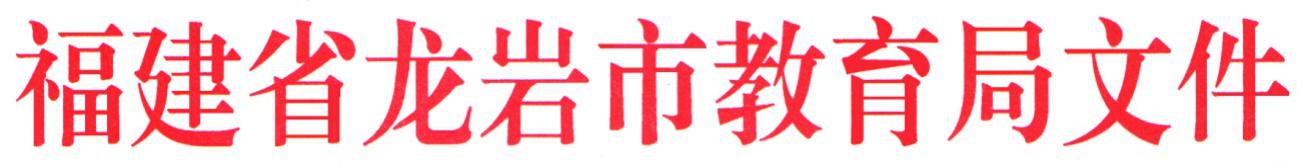 岩教办〔2024〕17号龙岩市教育局办公室关于举办2024年龙岩市职业院校技能大赛教学能力比赛的通知各县（市、区）教育局，闽西职业技术学院、市属中等职业学校（技工院校）：根据根据《福建省人民政府办公厅印发关于进一步推动职业教育服务经济社会发展的十条措施的通知》精神以及《福建省教育厅关于举办2024年福建省职业院校技能大赛教学能力比赛的通知》要求，决定举办2024年龙岩市职业院校技能大赛教学能力比赛，现将相关事项通知如下。一、比赛要求、比赛分组、参赛对象、参赛作品及材料（一）比赛要求重点考察教学团队（3-4人）针对某门课程中部分教学内容完成教学设计、实施课堂教学、达成教学目标、进行反思改进的能力。（二）比赛分组比赛设置中等职业教育组（简称中职组）和高等职业教育组（简称高职组），各组分设3个报名组别。参赛的模块、单元、专题、项目或任务等应为有关课程中连续、完整的教学内容。1.公共基础课程组。参赛的教学内容应不少于12学时(不含中职思想政治类课程)。2.专业课程一组。参赛的教学内容应不少于16学时，参赛课程应为专业基础课、专业核心课或专业拓展（选修）课。3.专业课程二组。参赛的教学内容应不少于16学时，其中体现教师实操演示与指导的内容不少于8学时。参赛课程为专业核心课或专业拓展（选修）课，或专周实习实训、岗位实习等实践教学环节。五年制高职前三年课程参加中职组的比赛，五年制高职后二年课程课程参加高职组的比赛。参赛对象1.每个教学团队由职业院校近3年实际承担参赛课程或相关课程教学任务的教师组成。学校正式聘用的企业兼职教师可按要求参加专业（技能）课程组的比赛。2.每个教学团队由近3年内实际承担参赛课程或相关课程教学任务的教师组成；教学团队结构合理，35岁以下（含）的教师不少于1人，具备高级专业技术职务或取得高级职业技能等级证书的教师不少于1人；专业课程组的教学团队中“双师型”教师占比在50%以上；学校正式聘用的企业兼职教师可按要求参加专业课程组的比赛，数量不超过1名。教学团队成员所在学校近3年内须实际开设了参赛的专业和课程，并有在校生。(四)参赛作品及材料比赛不限专业和课程，参赛教学团队选取常规教学中一门课程在一个学期中符合要求的教学任务作为参赛作品，完成教学设计，实施课堂教学。教学内容要符合教育部印发的职业教育国家教学标准中的有关要求。比赛要求、比赛分组、参赛对象、参赛作品及材料等与《福建省教育厅关于举办2024年福建省职业院校技能大赛教学能力比赛的通知》要求一致。二、参赛限额、比赛办法、奖励办法、材料报送(一)参赛限额1.以学校为单位组成代表队参加比赛，中等职业学校、高等职业院校不得混合组队参赛。2.同一院校参赛内容不能出现课程或中职思想政治课必修模块的重复；专业（技能）课程一组和二组合并统计，不能出现专业类的重复。（按照《职业教育专业目录（2021年）》完成新旧专业对照）。 3.省双高校、省示范校以上中职学校最少报3件以上参赛作品，其他中职学校最少报1件以上参赛作品。（二）比赛办法1.2024年龙岩市职业院校技能大赛教学能力比赛具体事项由龙岩市职业技术教育与就业指导中心（以下简称市职教中心）牵头负责。2.市职教中心组建资格审核小组，对参赛作品的专业备案、课程设置、实际教学、教学团队成员身份等情况进行资格审核，通过资格审核的参赛作品方可进入评审。3.市职教中心根据各职业院校报名情况，按专业组建若干评审组，依据《2024年福建省职业院校技能大赛教学能力比赛评分指标》，采取先网络初评后组织决赛的方式进行。网络初评时，专家按照评分指标对参赛作品材料进行评审，确定入围决赛的作品。决赛时，教学团队介绍教学实施报告、针对抽选内容进行无学生教学展示、回答评委提问(依照《2024年福建省职业院校技能大赛教学能力比赛参赛作品材料及决赛有关要求》)。综合评审参赛作品材料和教学团队决赛表现，确定比赛成绩。如因不可抗拒的因素影响，决赛有关安排另行通知。（三）奖励办法比赛设单项奖。单项奖按比赛项目分别设置一、二、三等奖，不超过参赛作品总数的10%、20%、30%。并从各组获奖作品中遴选优秀作品参加2024年福建省职业院校技能大赛教学能力比赛。（四）材料报送1.材料报送路径：为方便作品评审，各校参评老师登录龙岩市教育公共服务平台（www.longyanedu.net）——教师研训——评比活动——2024年龙岩市职业院校技能大赛教学能力比赛，进行网上报名、上传相关作品。平台登录账号默认为教师手机号，若不知道或忘记密码，可点击菜单栏“忘记密码”进行重置。如有疑问，可拨打平台咨询电话（0597-2883296），或进入平台服务中心、扫描右上角“微信扫描咨询”咨询客服。（报名操作手册可通过平台服务中心-使用说明书获取。）2.各职业院校应指定专人认真填写《.2024年龙岩市职业院校技能大赛教学能力比赛参赛报名表》（附件1）、《.2024年龙岩市职业院校技能大赛教学能力比赛参赛汇总表》（附件2），加盖公章后于2024年4月18日前将材料电子版Word版和盖章扫描版发送到lyedu@126.com邮箱，纸质版寄送至龙岩市职教中心。3.2024年5月18日前，各职业院校按要求完成所有参赛作品材料的网上提交工作（www.longyanedu.net），并及时与市职教中心联系人电话确认。被推荐参加省级评选活动的作品，待市里通知激活用户名和密码后，由作者登录网址福建智慧教育平台（网址：http://www.fj.smartedu.cn/）中“福建职业教育智慧教育平台-职业院校技能大赛”专栏按要求完成网上报名和作品上传工作。用户名、初始密码加入联络群后咨询工作人员。4.除附件1、附件2外，所有参赛作品材料（含文件名及其属性）和决赛现场的介绍、教学、答辩，均不得泄露地区、学校名称。故意透露相关信息的，取消其参赛资格。三、其他要求1.本次全市比赛由市职教中心主办，龙岩华侨职业中专学校承办。2.各职业院校应认真做好审核工作，核对专业备案、人才培养方案网上公示、课程开设、授课班级人数、教学团队成员身份、实际授课、省级比赛遴选等情况，并附相关佐证材料；同时，认真检查参赛作品材料是否泄露信息。参赛作品及教学团队成员的真实性、准确性等方面出现的问题，由所在代表队负责核查、反馈。3.决赛时间初定5月中旬（具体时间另行通知），承办单位要制定比赛方案，确保赛事安全顺利进行。4.市职教中心联系人：陈丽华、吴晓磊，联系电话：2319619，传真：2321606，电子邮件：lyedu@126.com。邮寄地址：364000，龙岩市新罗区和平路25号，龙岩市教育局办公大楼1105室，龙岩市职教中心。附件：1.2024年龙岩市职业院校技能大赛教学能力比赛参赛报名表2.2024年龙岩市职业院校技能大赛教学能力比赛参赛汇总表3.福建省教育厅关于举办2024年福建省职业院校技能大赛教学能力比赛的通知龙岩市教育局办公室          　                2024年4月15日附件12024年龙岩市职业院校技能大赛教学能力比赛参赛报名表参赛内容基本信息参赛教师基本信息参赛承诺与说明附件22024年龙岩市职业院校技能大赛教学能力比赛参赛情况汇总表                        学校填表人：            联系电话：               电子邮箱：                  □中职组□中职组□中职组□中职组□高职组□高职组□高职组□五年制前三年课程□五年制前三年课程□五年制前三年课程□五年制前三年课程□五年制后两年课程□本科层次课程□五年制后两年课程□本科层次课程□五年制后两年课程□本科层次课程□公共基础课程组□专业课程一组□专业课程二组□公共基础课程组□专业课程一组□专业课程二组□公共基础课程组□专业课程一组□专业课程二组□公共基础课程组□专业课程一组□专业课程二组□公共基础课程组□专业课程一组□专业课程二组□公共基础课程组□专业课程一组□专业课程二组□公共基础课程组□专业课程一组□专业课程二组专业名称：专业名称：专业名称：专业名称：专业名称：专业代码：专业代码：专业代码：专业代码：专业代码：原专业名称：原专业名称：原专业名称：原专业名称：原专业名称：原专业代码：原专业代码：原专业代码：原专业代码：原专业代码：参赛课程名称参赛课程名称参赛内容名称参赛内容名称(填写课程标准中具体、明确的模块、单元、任务名称或名称组合)(填写课程标准中具体、明确的模块、单元、任务名称或名称组合)(填写课程标准中具体、明确的模块、单元、任务名称或名称组合)(填写课程标准中具体、明确的模块、单元、任务名称或名称组合)(填写课程标准中具体、明确的模块、单元、任务名称或名称组合)课程总学时参赛学时授课班级人数学校（单位）名称学校（单位）名称姓名性别民族教龄身份证号码身份证号码联系电话职务普通教师   教研室负责人系部（分院）负责人  校领导普通教师   教研室负责人系部（分院）负责人  校领导普通教师   教研室负责人系部（分院）负责人  校领导普通教师   教研室负责人系部（分院）负责人  校领导普通教师   教研室负责人系部（分院）负责人  校领导普通教师   教研室负责人系部（分院）负责人  校领导1 寸照片（可用电子版）职称未定级  初级  中级  副高  正高未定级  初级  中级  副高  正高未定级  初级  中级  副高  正高未定级  初级  中级  副高  正高未定级  初级  中级  副高  正高未定级  初级  中级  副高  正高1 寸照片（可用电子版）职业资格高级技师   □高级职业技能等级证书高级技师   □高级职业技能等级证书学历大专及以下    本科     硕士     博士大专及以下    本科     硕士     博士大专及以下    本科     硕士     博士身份在职教师  企业兼职教师国家级教学创新团队成员  省级教学创新团队成员国家级教学名师  省级教学名师  国家级教学成果奖主持人省级教学成果奖主持人在职教师  企业兼职教师国家级教学创新团队成员  省级教学创新团队成员国家级教学名师  省级教学名师  国家级教学成果奖主持人省级教学成果奖主持人在职教师  企业兼职教师国家级教学创新团队成员  省级教学创新团队成员国家级教学名师  省级教学名师  国家级教学成果奖主持人省级教学成果奖主持人承担具体教学任务承担具体教学任务(填写至少一条近 3 年本人曾担任参赛课程或相关课程的教学任务）(填写至少一条近 3 年本人曾担任参赛课程或相关课程的教学任务）本人近 2 年未获得全国职业院校技能大赛教学能力比赛一等奖本人近 2 年未获得全国职业院校技能大赛教学能力比赛一等奖是  否本人本年度没有脱岗备赛的情形本人本年度没有脱岗备赛的情形是  否本校本次参赛的专业类/公共基础课程近 2 年未获得全国职业院校技能大赛教学能力比赛一等奖本校本次参赛的专业类/公共基础课程近 2 年未获得全国职业院校技能大赛教学能力比赛一等奖是  否本次本教学团队不多于1人参加过近 2 年全国职业院校技能大赛教学能力比赛本次本教学团队不多于1人参加过近 2 年全国职业院校技能大赛教学能力比赛是  否本次参赛作品未参加过近 2 年全国职业院校技能大赛教学能力比赛本次参赛作品未参加过近 2 年全国职业院校技能大赛教学能力比赛是  否本次参赛作品未获得过近 2 年福建省职业院校技能大赛教学能力比赛一等奖本次参赛作品未获得过近 2 年福建省职业院校技能大赛教学能力比赛一等奖是  否以上填报的参赛资格相关信息、个人信息、近 2 年参赛信息均真实无误以上填报的参赛资格相关信息、个人信息、近 2 年参赛信息均真实无误是  否保证参赛作品无知识产权异议或其他法律纠纷保证参赛作品无知识产权异议或其他法律纠纷是  否同意大赛办拥有对参赛作品进行公益性共享、展示的权利同意大赛办拥有对参赛作品进行公益性共享、展示的权利是  否专业人才培养方案网址参加市级或校级比赛获奖情况请提供以下佐证材料（提交电子资料，需打印盖校章后扫描上传至平台）：专业证明（目前在校生按原目录的专业名称培养至毕业。中职提供“全国中等职业学校学生管理信息系统”专业数据证明，高职提供“全国职业院校专业设置管理与公共信息服务平台”专业备案证明）；授课班级学生花名册（中高职都需要）；企业兼职教师聘任书（有此情况则需提供）；东西协作院校协议（有此情况则需提供）。请提供以下佐证材料（提交电子资料，需打印盖校章后扫描上传至平台）：专业证明（目前在校生按原目录的专业名称培养至毕业。中职提供“全国中等职业学校学生管理信息系统”专业数据证明，高职提供“全国职业院校专业设置管理与公共信息服务平台”专业备案证明）；授课班级学生花名册（中高职都需要）；企业兼职教师聘任书（有此情况则需提供）；东西协作院校协议（有此情况则需提供）。请提供以下佐证材料（提交电子资料，需打印盖校章后扫描上传至平台）：专业证明（目前在校生按原目录的专业名称培养至毕业。中职提供“全国中等职业学校学生管理信息系统”专业数据证明，高职提供“全国职业院校专业设置管理与公共信息服务平台”专业备案证明）；授课班级学生花名册（中高职都需要）；企业兼职教师聘任书（有此情况则需提供）；东西协作院校协议（有此情况则需提供）。个人签字（所在单位签署意见并盖章）日期：（非省属中职学校所属教育行政部门处室签署意见并盖章）日期：（非省属中职学校所属教育行政部门处室签署意见并盖章）日期：中/高职组别公共基础课程/专业名称课程名称作品名称（教学任务精确表述）学校名称（规范全称）教学团队教师姓名教学团队联系人联系电话龙岩市教育局办公室2023年4月15日印发